В Бикбаевском СДК совместно с библиотекой для  старшеклассников прошла литературная  викторина  «Последний герой нашего романа» с показом презентации, с целью закрепления знаний по произведениям писателей по школьной программе.  Участникам были предложены разные задания, например, угадать портрет писателя, литературного героя, в списке произведений правильно подписать автора и т.д.  Участники хорошо справились со всеми заданиями, и я считаю, что данная игра прошла в оптимальном темпе, в доброжелательной атмосфере.  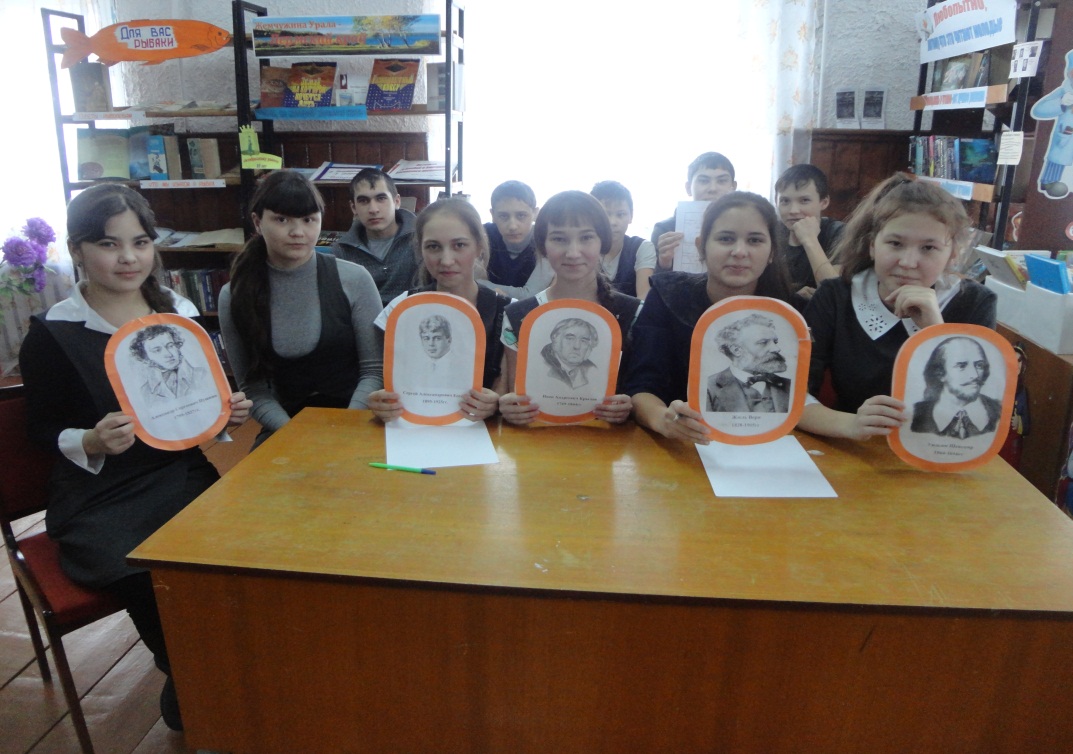 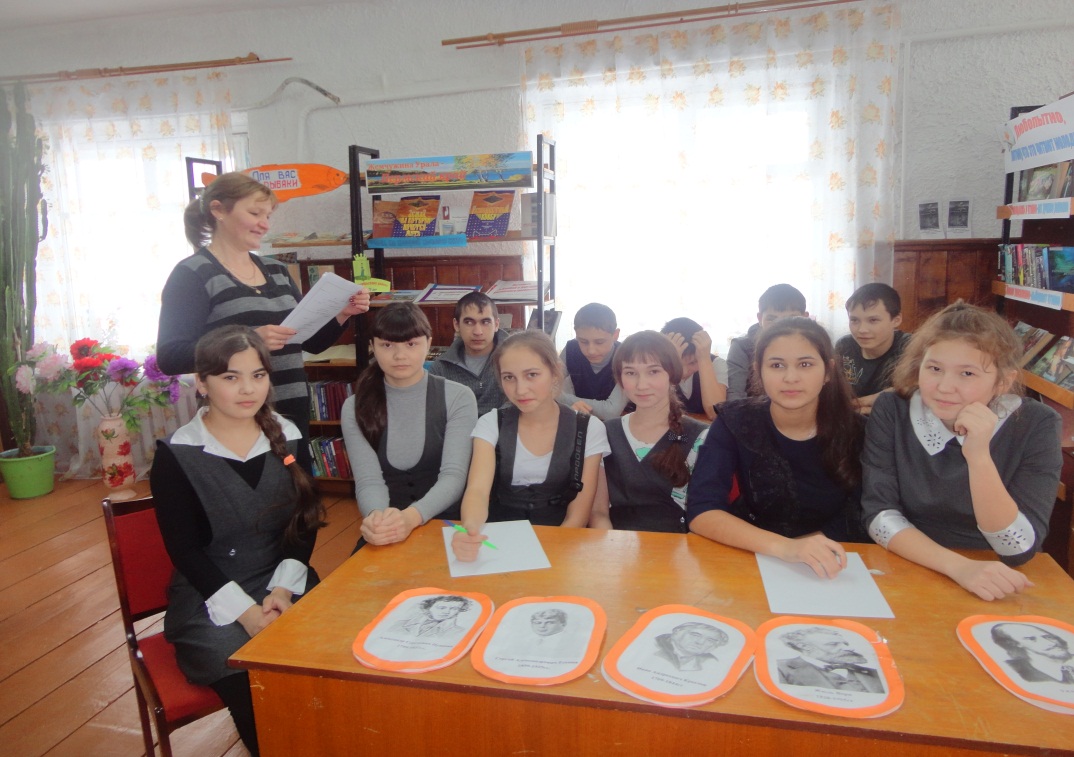 